ПРИНЯТАна педагогическом советеПротокол №3 от 12.09.2023г.УТВЕРЖДЕНАПриказом № 27/01-20   от 13.09.2023г. Заведующего МБДОУСелищенский д/с «Сказка»   ___________________С. Н. СухановаПрограмма ВСОКОМуниципального дошкольного образовательного учреждения                  Селищенский детский сад «Сказка»2023В соответствии с Федеральным законом от 29.12.2012 г. № 273-ФЗ «Об образовании в Российской Федерации» дошкольное образование признано первым уровнем системы общего образования и его качество в большей степени обеспечивает качество последующих уровней.Качество дошкольного образования определяется как соответствие системы дошкольного образования, происходящих в ней процессов и достигнутых результатов ожиданиям и требованиям государства, общества и различных групп потребителей: детей, родителей, педагогов ДОО, учителей начальной школы.Оценка качества дошкольного образования осуществляется в соответствии с законодательно закрепленной ответственностью за предоставление доступного качественного дошкольного образования:на уровне регионана уровне муниципалитетана уровне отдельной дошкольной образовательной организации.Федеральный закон «Об образовании в Российской Федерации» относит к компетенции образовательной организации наличие и функционирование внутренней системы оценки качества образования (ВСОКО). Данный нормативно-правовой посыл означает, что каждая ДОО разрабатывает свою систему оценки качества, принимает и утверждает собственные подходы к оценочной деятельности, самостоятельно определяет комплекс форм и методов оценки, график оценочных процедур.При проектировании и реализации внутренней системы оценки качества образования ДОУ руководствуется следующими нормативными правовыми документами:Федеральный закон от 29 декабря 2012 года № 273- ФЗ «Об образовании в Российской Федерации» (зарегистрировано Минюстом РФ 02.11.2022г. рег.№70809 в редакции от 29.12.2022г.);Приказ Министерства просвещения РФ от 30.09.2022г. №874 «Порядок разработки и утверждения федеральных основных общеобразовательных программ» (зарегистрировано Минюстом РФ 02.11.2022г. рег.№70809);Приказ Министерства образования и науки РФ от 17.10.2013г. №1155 «Об утверждении ФГОС ДО» (зарегистрировано Минюстом РФ 14.11.2013г. №30384 в ред.от 21.01.2019г.)Приказ Министерства просвещения РФ от 25.11.2022г. №1028 «Об утверждении федеральной образовательной программы дошкольного образования»Постановление Правительства РФ «Об осуществлении мониторинга системы образования» от 05.08.2013 г. № 662;Приказ Минобрнауки России «Об утверждении Порядка проведении самообследования в образовательной организации» от 14.06.2013 г. № 462;Приказ Минобрнауки России «Об утверждении показателей деятельности образовательной организации, подлежащей самообследованию» от 10.12.2013 г. № 1324;Приказ Минобрнауки РФ «Об утверждении показателей, характеризующих общие критерии оценки качества образовательной деятельности организаций, осуществляющих образовательную деятельность» от 05.12.2014 г. № 1547;Постановление Главного государственного санитарного врача РФ от 28.01.2021 N 2«Об утверждении СанПиН 1.2.3685-21 «Гигиенические нормативы и требования к обеспечению безопасности и (или) безвредности для человека факторов среды обитания» (действуют до 01.03.2027г.)Постановление Главного государственного санитарного врача РФ от 28.09.2020 N 28 «Об утверждении СП 2.4.3648-20 Санитарно-эпидемиологические требования к организациям воспитания и обучения, отдыха и оздоровления детей и молодёжи»Постановление Главного государственного санитарного врача РФ от 27.10.2020 N32«Об утверждении СанПиН 2.3/2.4.3590-20 «Санитарно-эпидемиологические требования к организации общественного питания населения».Приказ ДО ЯО «Об утверждении Положения о региональной системе оценки качества дошкольного образования в Ярославской области» от 22.07.2021 № 236/01- 03Требования федерального государственного образовательного стандарта дошкольного образования (ФГОС ДО) и Федеральная образовательная программа (ФОП ДО) являются основными критериями оценки состояния и развития системы дошкольного образования.Внутренняя система оценки качества образования Оценочный понятийный аппарат:контроль - процесс получения информации об изменениях внешних и внутренних условий функционирования и развития ДОО, несущих в себе угрозу для реализации спланированных действий или, наоборот, открывающих новые возможности для этого, процесс оценки работы ДОО, а также выявления необходимости и организации осуществления ее коррекции;измерение - оценка уровня образовательных достижений, содержание которых соответствует реализуемым образовательным программам;мониторинг - комплексное аналитическое отслеживание процессов, определяющих количественно-качественные изменения качества образования, результатом которого является установление степени соответствия измеряемых образовательных результатов, условий их достижения и обеспечение общепризнанной, зафиксированной в нормативных документах и локальных актах системе государственно-общественных требований к качеству образования, а также личностным ожиданиям обучающихся;экспресс-экспертиза - изучение и анализ состояния образовательного процесса, условий и результатов образовательной деятельности, с минимальной временной реализацией.Цель ВСОКО:получение информации о состоянии качества образования в ДОО;формирование информационной основы принятия управленческих решений.Задачи ВСОКО:обеспечение надежности и технологичности процедур оценки качества образования;определение качества образовательных программ;определение качества образовательных условий;определение качества результатов освоения образовательнойпрограммы;оценка состояния и эффективности деятельности ДОО;повышение квалификации педагогов в области оценки качества образования, анализа и использования результатов оценочных процедур;обеспечение открытости и доступности проводимых процедур по оценке качества образования;обеспечение руководителя ДОО аналитической информацией, необходимой для принятия управленческих решений и определения тенденций развития ДОО.Принципы ВСОКО:объективности, достоверности, полноты и системности информации о качестве образования;реалистичности	требований,	норм	и	показателей	качества	образования,	их социальной и личностной значимости;открытости, прозрачности процедур оценки качества образования;сопоставимости системы показателей с региональными и федеральными аналогами;доступности информации о состоянии и качестве образования для различных групп потребителей;инструментальности и технологичности используемых показателей;взаимного дополнения оценочных процедур, установление между ними взаимосвязей и взаимозависимостей;рефлективности, реализуемый через включение педагогов в критериальный самоанализ и самооценку своей деятельности с опорой на объективные критерии и показатели;минимизации и сопоставимости системы показателей, единства подходов в вопросах реализации основных направлений оценивания с муниципальными, региональными аналогами;соблюдения морально-этических норм при проведении процедур оценки качества образования в ДОУ.Объекты оценки в системе дошкольного образования:Этапы ВСОКО:Нормативно-установочный этап:изучение нормативных правовых документов, регламентирующих ВСОКО;подготовка приказа о проведении ВСОКО в ДОУ;определение направлений, основных показателей, критериев, инструментария ВСОКО;определение организационной структуры, ответственных лиц, которые будут осуществлять оценку качества образования.Информационно-диагностический этап:сбор информации с помощью подобранных методик.Аналитический этап:анализ полученных результатов;сопоставление результатов с нормативными показателями, установление причин отклонения, оценка рисков.Итогово-прогностический этап:предъявление полученных результатов на уровень педагогического коллектива, родительской общественности;разработка дальнейшей стратегии работы ДОУ.Источники данных ВСОКО:контроль;мониторинг;самообследование,экспертные оценивания;анкетирование;социологический опрос;статистическая отчетность;другие диагностические материалы.Организационная структура ВСОКО:Администрация ДОУ,Педагогический совет,Локальные нормативные акты ВСОКО:Положение о внутренней системе оценки качества образования ДОУ (регламентирует данную деятельность и определяет цели, задачи, принципы внутренней системы оценки качества образования в ДОУ, направления оценки качества образования, организационную и функциональную структуру ВСОКО).Программа внутренней системы оценки качества образования ДОУ (определяет технологию проведения внутренней оценки качества образования, показатели и критерии оценки всех направлений).Приложения к Программе внутренней системы оценки качества образования ДОУ (представлены разработанные таблицы анализа всех направлений оценки качества образования в ДОУ).Годовая циклограмма внутренней системы оценки качества образования ДОУ (определены направления, форма, сроки, порядок проведения и ответственные исполнители).Приказы руководителя ДОУ.Предмет ВСОКО:Деятельность, основанная на систематическом анализе образовательной деятельности:качества содержания и организации;качества обеспечивающих условий;качества результатов.Качество содержания и организации образовательной деятельностиВ	процессе	оценки	качества	содержания	и	организации	образовательной деятельности проводится анализ:качества основной образовательной программы дошкольного образования (ОП ДО), адаптированных ОП ДО;качества образовательного процесса (организованного взрослым и самостоятельной детской деятельности);качества взаимодействия участников образовательных отношений.Качество условий, обеспечивающих образовательную деятельностьОценка качества условий, обеспечивающих образовательную деятельность, включает в себя анализ:качества финансовых условий;качества материально-технических условий;качества психолого-педагогических условий;качества кадровых условий;качества развивающей предметно-пространственной среды.Качество результатов образовательной деятельностиВ процессе оценки качества результатов образовательной деятельности выявляется:качество	(динамика)	освоения	детьми	содержания	ОП	ДО,	АОП	ДО;достижения обучающихся в конкурсах, соревнованиях;динамика здоровья обучающихся;удовлетворенность родителей (законных представителей) обучающихся качеством образовательных результатов.Основные результаты реализации ВСОКО:формирование единой системы диагностики и контроля состояния образования, обеспечивающей определение факторов и своевременное выявление изменений,влияющих на качество образования в ДОУ;получение объективной информации о функционировании и развитии системы образования в ДОУ, тенденциях его изменения и причинах, влияющих на его уровень;предоставления всем участникам образовательных отношений и общественности достоверной информации о качестве образования;принятие обоснованных и своевременных управленческих решений посовершенствованию образования и повышение уровня информированности потребителей образовательных услуг при принятии таких решений;прогнозирование развития образовательной системы в ДОУ.Результаты оценки качества образования рассматриваются на итоговом Педагогическом совете в конце учебного года.Аналитические данные ВСОКО являются документальной основой для разработки:Программы развития ДОУ;Ежегодного отчета о результатах самообследования ДОУ;Образовательных и адаптированных программ дошкольного образования;Планирования деятельности на новый учебный год.Инструментарий проведения процедуры ВСОКОВ Программе внутренней системы оценки качества образования представлены показатели и критерии оценки по всем направлениям внутренней системы оценки качества образования, технология проведения оценки качества образования.Критерии, по которым оцениваются основные направления качества образования определяются бальной системой от 0 до 3 баллов, где:0 - показатель не представлен;1 - соответствует в меньшей степени;2 - соответствует в большей степени;3 - соответствует в полном объеме.Фиксация	результатов	контроля   производится   в   картах	анализа   оценки	качества.Аналитический отчет по итогам проведения ВСОКО оформляется в схемах, графиках, таблицах, диаграммах, отражается в справочно-аналитических материалах, содержащих констатирующую часть, выводы и конкретные, реально выполнимые рекомендации с указанием сроков исполнения и ответственных исполнителей.Процедура оценки качества психолого-педагогических условий в МБДОУ Процедура	оценки	психолого-педагогических	условий	для	реализации	основной образовательной программы дошкольного образования включает:наблюдение за организацией образовательной деятельности в ДОУ со стороны педагогических работников;фиксация	результатов	наблюдений	в	оценочных	листах	с	уточнением	степени проявления наблюдаемых явлений (балльная оценка);наблюдение за процессом взаимодействия всех участников образовательных отношений.Процедура	оценки	качества	организации	развивающей	предметно- пространственной среды в МБДОУПроцедура оценки предметно-пространственной развивающей среды реализации основной образовательной программы дошкольного образования включает:наблюдение за организацией образовательной деятельности в ДОУ со стороны педагогических работников;мониторинг качества организации развивающей предметно-пространственной среды (с фиксацией изменений в баллах).Процедура оценки кадровых условий реализации ОП ДОПроцедура	оценка	кадровых	условий	для	реализации	основной	образовательной программы дошкольного образования Учреждения включает:мониторинг уровня квалификации педагогических работников;мониторинг уровня квалификации учебно-вспомогательного персонала;мониторинг проявления профессиональных компетенций сотрудников	в	процессе реализации задач ОП ДО.Результаты внутренней оценки кадровых условий реализации ОП ДО фиксируются в оценочных листах.Процедура оценки материально-технического обеспечения ОППроцедура оценки материально-технических условий для реализации ОП ДО включает:мониторинг средства обучения и воспитания детей;мониторинг учебно-методического обеспечения ОП ДО;мониторинг материально-технического обеспечения ОП ДО.Результаты внутренней оценки материально-технических условий реализации ООП ДО фиксируются в оценочных листах.Процедура оценки финансового обеспечения ОП ДОПроцедура оценки финансового обеспечения ОП ДО включает:мониторинг структуры и объема расходов, затраченных на реализацию ОП ДО;мониторинг привлечения финансов на реализацию ОП ДО;Результаты внутренней оценки финансового обеспечения ОП ДО фиксируются в оценочных листах.Оценка качества образовательной деятельности образовательной организации, реализующих программы дошкольного образования.Процедура	оценки	качества	образовательной	деятельности	МБДОУ,	реализующей программы дошкольного образования включает:мониторинг качества реализации образовательной деятельности в МБДОУ, реализующей программы дошкольного образования.Результаты оценки качества образовательной деятельности МДОУ, реализующей программы дошкольного образования фиксируются в оценочных листах.Вариативные показатели внутренней оценки качества дошкольного образования (показателей качества дошкольного образования, отражающие целевые, содержательные и организационные компоненты ОП ДО).Показатели	качества	образовательных	результатов	не	приравниваются	к	целевым ориентирам дошкольного образования:личностные результаты (включая показатели социализации и адаптации);здоровье детей (динамика);достижения детей на конкурсах, соревнованиях, олимпиадах;удовлетворённость родителей качеством образовательно-воспитательной работы ДОУ;сформированность предпосылок УУД.Показатели и критерии качества образовательных результатов не являются основанием для их формального сравнения с реальными достижениями детей.Организационная и функциональная структура ВСОКООрганизационная структура, занимающаяся внутренней оценкой, экспертизой качества образования и интерпретацией полученных результатов, включает в себя: администрацию,  педагогический совет.Администрация:формирует блок локальных актов, регулирующих функционирование ВСОКО в ДОУ и приложений к ним, утверждает приказом заведующей и контролирует их выполнение; разрабатывает мероприятия и готовит предложения, направленные на совершенствование системы оценки качества образования в ДОУ, участвует в этих мероприятиях;обеспечивает на основе образовательной программы проведение в МДОУ контрольно- оценочных процедур, мониторинговых, социологических и статистических исследований по вопросам качества образования;организует систему оценки качества образования, осуществляет сбор, обработку, хранение и предоставление информации о состоянии и динамике развития; анализирует результаты оценки качества образования на уровне МДОУ;организует изучение информационных запросов основных пользователей системы оценки качества образования;обеспечивает условия для подготовки работников МДОУ по осуществлению контрольно-оценочных процедур;обеспечивает предоставление информации о качестве образования на муниципальный и региональный уровни системы оценки качества образования; формирует информационно-аналитические материалы по результатам оценки качества образования (анализ работы МДОУ за учебный год, публичный доклад и т.д.);принимает управленческие решения по развитию качества образования на основе анализа результатов, полученных в процессе реализации ВСОКО.Педагогический совет:участвует в разработке методики оценки качества образования; участвуют в разработке системы показателей, характеризующих состояние и динамику развития МБДОУ;участвует	в	разработке	критериев	оценки	результативности	профессиональной деятельности педагогов;содействует	проведению	подготовки	работников	МБДОУ	по	осуществлению контрольно-оценочных процедур;проводит	экспертизу	организации,	содержания	и	результатов	образования	и формируют предложения по их совершенствованию;готовит предложения для администрации по выработке управленческих решений порезультатам оценки качества образования на уровне МБДОУсодействует определению стратегических направлений развития системы образования в МБДОУ;принимает	участие	в	формировании	информационных	запросов	основных пользователей системы оценки качества образования в МБДОУ;принимает участие в обсуждении системы показателей, характеризующих состояние и динамику развития системы дошкольного образования;принимает участие в экспертизе качества образовательных результатов, условий организации образовательного процесса в МБДОУ;принимает участие в оценке качества и результативности труда работников МБДОУ;содействует организации работы по повышению квалификации педагогических работников, развитию их творческих инициатив;принимает участие в обсуждении системы показателей, характеризующих состояние и динамику развития системы образования в МБДОУ.Приложение 1Карта оценки РППСБаллы: 0 - не соответствует, 1 - частично соответствует, 2 - полностью соответствует5.65.75.85.95.10В организации пространства здания, территории (участка) обеспечен свободный доступ детей, в том числе детей с ОВЗ, к играм, игрушкам, материалам, пособиям, обеспечивающим все основные виды детской активностиВ организации пространства группы обеспеченсвободный доступ детей, в том числе детей с ОВЗ, к играм, игрушкам, материалам, пособиям, обеспечивающим все основные виды детской активностиВ организации пространства обеспечена возможность для обсуждения родителями (законными представителями)детей вопросов, связанных с реализацией ОП ДОВ организации пространства обеспечена возможность для ознакомления родителей (законных представителей)детей с организацией развивающей предметно- пространственной среды в семейных условиях, для соблюдения единства семейного и общественного воспитания, что способствует конструктивному взаимодействию семьи и детского сада в целяхподдержки индивидуальности ребенка в ходе реализации ОП ДОНаличие в группах различных центров активности,дающих возможность детям приобрести разнообразный опыт в самостоятельной (творческой, познавательной, продуктивной, трудовой, конструктивной, социально- ориентированной, двигательной) деятельности (стеллажи, контейнеры для хранения игрушек, материалов с надписями (отличительными знаками, символами)), а также дополнительных материалов, для изменения,дополнения обустройства центров активности ИТОГОПоказатели, характеризующие общий критерий оценки качества развивающей предметно- пространственной среды, касающиеся безопасности предметно-пространственной средыОбразовательное пространство и все его элементы отвечают требованиям по обеспечению надежности ибезопасности их использования, такими как санитарно эпидемиологические правила и нормативы и правила пожарной безопасностиВ организации пространства здания, участка используются исправные и сохранные материалы и оборудованиеВ организации предметнопространственной среды группы используются исправные и сохранные материалы и оборудованиеВ организации пространства обеспечены условия для проведения диагностики состояния здоровья детей, медицинских процедур, коррекционных и профилактических мероприятийПриложение 2Карта оценки условий реализации ОП ДОБаллы: 0 - не соответствует, 1 - частично соответствует, 2 - полностью соответствуетКарта оценки кадровых условий образовательной деятельностиБаллы: 0 - не соответствует, 1 - частично соответствует, 2 - полностью соответствуетКарта оценки психолого-педагогических условий образовательной деятельностиБаллы: 0 - не соответствует, 1 - частично соответствует, 2 - полностью соответствуетКарта оценки финансовых условий образовательной деятельностиБаллы: 0 - не соответствует, 1 - частично соответствует, 2 - полностью соответствуетПриложение 3Карта оценки качества организации образовательной деятельностиЛист динамики индивидуального развития воспитанниковСредние показатели по группеАнкета изучения мнений родителейПриложение 4Факторы образовательногопроцессаТребования ФГОС ДОкачество содержания и организации образовательнойдеятельности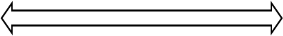 требованиях к структуре ОП ДО и их объемукачество условий, обеспечивающихобразовательную деятельностьтребованиях	к	условиям реализации ОП ДОкачество результатовобразовательной деятельноститребованиях	к	результатамосвоения ОП ДООценка качества основной образовательной программы дошкольного образования(ООП ДО)Оценка качества основной образовательной программы дошкольного образования(ООП ДО)Показатели соответствия ОП ДОтребованиям ФГОС ДО и ФОПКритерии оценки соответствия ОП ДОтребованиям ФГОС ДО и ФОПналичие ОП ДО,структурные компоненты ОП ДО;учет возрастных и индивидуальных особенностей детского контингента;учет потребностей и возможностей всех участников образовательных отношений в процессе определения целей, содержания и организационных форм работы.наличие/отсутствие основной образовательной программы дошкольного образования,наличие обязательной части ОП ДО и части, формируемой участниками образовательных отношений в целевом, содержательном и организационном разделе (да/нет);соответствие целевого,содержательного и организационного компонента ОП ДО возрастных ииндивидуальных особенностей детского контингента (да/нет);целевая направленность,содержательный и организационныйкомпонент ОП ДО в части, формируемой участниками образовательных отношений (да/нет);целевая направленность,содержательный и организационныйкомпонент ОП ДО в части, формируемой участниками образовательныхотношений, разработаны в соответствии со спецификой национальных,социокультурных и иных условий, вкоторых осуществляется образовательная деятельность (да/нет);- целевая направленность,содержательный и организационныйкомпонент ОП ДО разработаны на основе учета потребностей и возможностей всех участников образовательных отношений (да/нет).Оценка качества адаптированной основной образовательной программы дошкольного образования (АОП ДО)Оценка качества адаптированной основной образовательной программы дошкольного образования (АОП ДО)наличие АОП;структурные компоненты АОП;учет возрастных и индивидуальных особенностей детского контингента;учет соответствия АОП рекомендациям ПМПК в процессе определения целей, содержания и организационных форм работы.наличие/отсутствие адаптированных образовательных программ дошкольного образования для детей с ОВЗ (по каждой нозологии);соответствие целевого,содержательного и организационного компонента АОП возрастным ииндивидуальным особенностям детского контингента с ОВЗ (да/нет);соответствие целевого,содержательного и организационногокомпонента АОП рекомендациям ПМПК(да/нет);целевая направленность,содержательный и организационный компонент АОП ДО разработаны на основе учета потребностей и возможностей всех участников образовательных отношений (да/нет).Оценка качества психолого-педагогических условийОценка качества психолого-педагогических условийхарактер взаимодействия сотрудников с детьми и родителями воспитанников;наличие возможностей для социально- личностного развития ребенка в процессе организации различных видов детскойсотрудники создают условия для развития у детей положительногосамоощущения, уверенности в себе, чувства собственного достоинства;сотрудники создают условия длядеятельности;наличие возможностей для развития игровой деятельности;наличие возможностей для коррекции нарушений развития и социальнойадаптации (для детей с ОВЗ, в том числе посредством организации инклюзивного образования);наличие возможностей для вариативного развивающего дошкольного образования.формирования у детей положительного отношения к другим людям;сотрудники	создают	условия для развития у детейинициативности, самостоятельности, ответственности;взрослые создают условия для развития сотрудничества между детьмипедагоги приобщают детей к нравственным ценностям;взрослые способствуютформированию у детей положительного отношения к труду;взрослые создают предпосылки для развития у детей гражданскогосамосознания;педагоги создают условия для формирования у детей навыковбезопасного поведения;сотрудники создают условия для развития у детей положительногосамоощущения, уверенности в себе, чувства собственного достоинства;сотрудники создают условия дляформирования у детей положительного отношения к другим людям;сотрудники	создают	условия для развития у детейинициативности, самостоятельности, ответственности;взрослые создают условия для развития сотрудничества между детьми-	условия организации физического развитияпедагоги способствуют становлению у детей ценностей здорового образажизни;педагоги создают условия для различных видов двигательнойактивности детей;в ходе организованныхфизкультурных занятий и свободнойфизической активности детей педагоги реализуют индивидуальный подход;педагоги создают условия для творческого самовыражения детей в процессе физической активности;проводится работа по профилактике и снижению заболеваемости детей (используются различные виды закаливания, дыхательная гимнастика,воздушные и солнечные ванны,витаминотерапия, фитотерапия,самомассаж, корригирующая гимнастика и т.п.; ведется систематическая работа с часто и длительно болеющими детьми.Оценка качества организации развивающей предметно-пространственной средыОценка качества организации развивающей предметно-пространственной средынасыщенность	предметно- пространственной среды;трансформируемость пространства;полифункциональность	игровых материалов;вариативность	предметно- пространственной среды;доступность	предметно- пространственной среды;безопасность	предметно- пространственной среды.организация среды в ДОУ обеспечивает реализацию ОП ДО;развивающая предметно- пространственная среда МДОУ соответствует возрасту детей;в МДОУ обеспечена доступность предметно-пространственной среды для воспитанников, в том числе детей с ограниченными возможностями здоровья и детей- инвалидов;предметно-пространственная среда МДОУ обеспечивает условия дляфизического развития, охраны и укрепления здоровья, коррекции недостатков развития детей;предметно-пространственная среда в МДОУ обеспечивает условия для эмоционального благополучия и личностного развития детей (имеются индивидуальные шкафчики для одежды, личных вещей, игрушек детей; оборудованы уголки уединения и уютные зоны отдыха; экспонируются фотографии ребенка и его семьи; в групповых идругих помещениях, на лестничных пролетах, в проходах, холлах организованы выставки с поделками детей и пр.);предметно-пространственная средаобеспечивает условия для развития игровой деятельности детей;предметно-пространственнаясреда обеспечивает условия для познавательного развития детей (выделены помещения или зоны,оснащенные оборудованием, приборами и материалами для разных видовпознавательной деятельности детей -книжный уголок, библиотека, огород на подоконнике, и др.);предметно-пространственная среда МДОУ обеспечивает условия дляхудожественно-эстетического развития детей (помещения МДОУ и участокоформлены с художественным вкусом; выделены помещения или зоны, оснащенные оборудованием иматериалами для изобразительной, музыкальной, театрализованнойдеятельности детей);предметно-пространственная развивающая среда МДОУ является трансформируемой т.е. может меняться в зависимости от образовательнойситуации, в том числе, от меняющихся интересов и возможностей детей;предметно пространственная развивающая средаявляется полифункциональной;предметно пространственная развивающая средаявляется вариативной;в МДОУ созданы условия для информатизации образовательного процесса (для демонстрации детям познавательных, художественных, мультипликационных фильмов, литературных, музыкальных произведений и др.; для поиска в информационной среде материалов,обеспечивающих реализацию ОП ДО; для предоставления информации о Программе семье, всем заинтересованным лицам, вовлеченным в образовательнуюдеятельность, а также широкой общественности; для обсуждения с родителями детей вопросов, связанных с реализацией Программы и т.п.)предметно-пространственная среда МДОУ и ее элементы соответствуют требованиям по обеспечению надежности и безопасности.Оценка кадровых условий реализации ОП ДООценка кадровых условий реализации ОП ДОквалификации педагогических работников и учебно-вспомогательного персонала;должностной состав педагогов;количественный состав;компетенции педагогических работников.соответствие квалификации педагогических работников требованиям, установленным в Единомквалификационном справочникедолжностей руководителей, специалистов и служащих;соответствие квалификации учебно- вспомогательного персонала требованиям, установленным в Едином квалификационном справочникедолжностей руководителей, специалистов и служащих;соответствие должностей педагогических работников содержанию ОП ДО - профильная направленностьквалификации педагогических работников в соответствии с занимающей должностью;отсутствие вакансий;способность педагогических работников обеспечивать эмоциональное благополучие детей;способность	педагогических работников обеспечиватьиндивидуальности и инициативы детей;способность	педагогических работников устанавливать взаимодействия в разных ситуациях;способность педагогических работников к построению вариативного образования, ориентированного на индивидуальные особенности развития детей;способность педагогических работников к конструктивномувзаимодействию с родителями воспитанниковОценка материально-технических условий реализации ОП ДООценка материально-технических условий реализации ОП ДОсредства обучения и воспитания детей;учебно-методическое обеспечение ОП ДО;материально-техническое обеспечение ОП ДО;предметно-пространственная среда.соответствие средств обучения и воспитания возрастным ииндивидуальным особенностям развития детей;обеспеченность ОП ДО учебно- методическими комплектами, оборудованием, специальным оснащением;соответствие материально-технических условий требованиям пожарнойбезопасности;соответствие материально-технических условий требованиям СанПиН;соответствие предметно- пространственной среды содержанию ОП ДО.Оценка финансовых условий реализации ОП ДООценка финансовых условий реализации ОП ДОфактический объем расходов на реализацию ОП ДО;структура и объем расходов на реализацию ОП ДО по факту;дополнительные расходы в связи с вариативностью расходов в связи со спецификой контингента детей;- фактические финансовые затраты совпадают с запланированными затратами-	объем привлечения финансов на реализацию ОП ДОКачество образовательной деятельности по реализации ОП ДОКачество образовательной деятельности по реализации ОП ДОоценка качества реализации программного обеспечения в МБДОУ;оценка качества с позиции открытости и доступности информации об образовательной деятельности в организациях, реализующих программыдошкольного образования;оценка качества с позиции комфортности условий, в которых осуществляется образовательная деятельность в организациях, реализующих программыдошкольного образования;оценка качества с позиции проявления доброжелательности, вежливости икомпетентности работников организаций, в которых реализуются программыдошкольного образования;оценка качества с позиции удовлетворенности качествомобразовательной деятельностью со стороны получателей образовательных услуг в организация, реализующих программыдошкольного образования.доля проявления признака (процентное соотношение);наличие/отсутствие факта, подтверждающего его проявление в процессе реализации образовательной деятельности в образовательной организации.Вариативные показатели внутренней оценки качества дошкольного образованияВариативные показатели внутренней оценки качества дошкольного образованияличностные результаты развития детей(включая показатели социализации и адаптации);здоровье детей (динамика);достижения детей на конкурсах, соревнованиях, олимпиадах;сформированность у выпускников предпосылок УУД.удовлетворённость родителей качеством образования и воспитания детей;качество сформированокачество находится в стадии формированиякачество не сформированоиндекс здоровьяколичество пропущенных дней одним ребенкомколичество заболеваний-результаты участия в конкурсах разного уровня-анкетирование родителей№Показатели/индикаторыРезультатысамообследованияБаллы эксперта№Показатели/индикаторыБаллы от 0 до 2Баллы от 0 до 2Показатели, характеризующие общий критерий оценки качества развивающей предметно-пространственной среды, касающиеся ее содержательной насыщенностиПоказатели, характеризующие общий критерий оценки качества развивающей предметно-пространственной среды, касающиеся ее содержательной насыщенностиПоказатели, характеризующие общий критерий оценки качества развивающей предметно-пространственной среды, касающиеся ее содержательной насыщенностиПоказатели, характеризующие общий критерий оценки качества развивающей предметно-пространственной среды, касающиеся ее содержательной насыщенности1.1Организация образовательногопространства соответствует возрастным возможностям детей (приложение 1), соответствует особенностямкаждого возрастного этапа:в помещениях образовательной организации находится мебель, по размеру и функциональному назначению подобранная в соответствии с возрастом детей;в помещениях образовательной организации выделены функциональные зоны (пространства) в зависимости от образовательных, психологических, физиологических потребностей детей разного возраста;все доступные детям помещения образовательной организации, включая коридоры и лестницы, используются для развития детей (оформляются детскими рисунками; на стенах, на полу,на ступенях размещаются надписи, схемы, буквы, цифрыи т. п.)1.2Организация образовательного пространствасоответствует содержанию ОП ДО1.3В организации образовательного пространства учитывается целостность образовательного процесса в образовательной организации, в заданных образовательных областях: социально-коммуникативной, познавательной, речевой, художественно эстетической, физической1.4Образовательное пространство оснащено игровымисредствами обучения в соответствии со спецификой ОП ДО1.5Образовательное пространство оснащено спортивным, оздоровительным оборудованием, инвентарем всоответствии со спецификой ОП ДО1.6В образовательном пространстве учитывается реализация различных образовательных программ (дополнительных, авторских, парциальных)1.7В образовательном пространстве учитываются национально-культурные условия, в которых осуществляется образовательная деятельность1.8В образовательном пространстве учитываютсяклиматические условия, в которых осуществляется образовательная деятельность1.9Организация образовательного пространства и разнообразие материалов, оборудования и инвентаря (в здании и на участке) для детей младенческого и раннего возраста предоставляет необходимые и достаточные возможности для движения с разными материалами1.10Организация образовательного пространства и разнообразие материалов, оборудования и инвентаря (в здании и на участке) для детей младенческого и раннего возраста предоставляет необходимые и достаточные возможности для предметной и игровой деятельности с разными материалами1.11Организация образовательного пространства и разнообразие материалов, оборудования и инвентаря (в здании и на участке) обеспечивает игровую, познавательную, исследовательскую и творческуюактивность всех воспитанников, экспериментирование с доступными детям материалами (в том числе с песком и водой)Итого балловПоказатели, характеризующие общий критерий оценки качества развивающей предметно-пространственной среды, касающиеся трансформируемости пространстваПоказатели, характеризующие общий критерий оценки качества развивающей предметно-пространственной среды, касающиеся трансформируемости пространстваПоказатели, характеризующие общий критерий оценки качества развивающей предметно-пространственной среды, касающиеся трансформируемости пространстваПоказатели, характеризующие общий критерий оценки качества развивающей предметно-пространственной среды, касающиеся трансформируемости пространства2.1Организация пространстваи расположение материалов обеспечивает возможность изменений предметнопространственной среды в зависимости от образовательной ситуации2.2Организация пространстваи расположение материалов обеспечивает возможность изменений предметнопространственной среды в зависимости от меняющихся интересов, мотивови возможностей детей2.3В организации пространства группы используется разновеликая, но преимущественно достаточно низкая (по высоте), открытая (без стекол и задних стенок) мебельИтого балловИтого балловПоказатели, характеризующие общий критерий оценки качества развивающей предметно- пространственной среды, касающийся полифункциональности материаловПоказатели, характеризующие общий критерий оценки качества развивающей предметно- пространственной среды, касающийся полифункциональности материаловПоказатели, характеризующие общий критерий оценки качества развивающей предметно- пространственной среды, касающийся полифункциональности материаловПоказатели, характеризующие общий критерий оценки качества развивающей предметно- пространственной среды, касающийся полифункциональности материалов3.1Наличие в организации пространства группы и расположении материалов, различных составляющих предметной среды (детской мебели, матов, мягкихмодулей, ширм и т. д.) для разнообразного использованияв разных видах детской активности3.2Наличие в организации пространства полифункциональных предметов и материалов, не обладающих жестко закрепленным способом употребления (есть возможность перенести (перевезти), переставить)3.3Наличие в организации пространства природных,бросовых материалов, пригодных для использования в разных видах детской активности (в том числе в качестве предметов-заместителей в детской игре)3.4В организации пространства отражена мобильностьсредового окружения, позволяющая обеспечить новизну и сложность предметно-пространственной среды3.5Полифункциональный характер организации предметного окружения обеспечивает стимулирование творческого поведения, побуждающего фантазию ребенка, поставляет множество элементов для работы воображения, продуктивной активности3.6В организации пространства детям обеспечена возможность практического участия в преобразовании предметной среды, основанного на приобщении детей к выразительным средствам оформительского искусства как условия формирования творческой активности ребенка3.7В организации пространства группы, участка обеспечена возможность его изменения в соответствии с игровыми и педагогическими задачами, в том числе посредством подручных средств для различных временныхсооружений (домиков, игровых уголков, оград и пр.)3.8В организации пространства участка предоставлена возможность использования одних и тех же объектов участка (постройки, не имеющие четкого образа, и природные объекты – низкие кустарники, деревья, пеньки и пр.) для разных видов детской деятельности, которые можно использовать в качестве маркеров игрового пространства, мест для общения, игры, исследования иуединения и т. п.3.9В организации пространства участка предоставлены подручные материалы для преобразования этого пространства, подстраивания его под те или иные игровые или педагогические задачи, обеспечение опыта построения собственных игровых пространств на прогулке, использования подручного материала для этойцелиИтого балловПоказатели, характеризующие общий критерий оценки качества развивающей предметно-пространственной среды, касающиеся ее вариативностиПоказатели, характеризующие общий критерий оценки качества развивающей предметно-пространственной среды, касающиеся ее вариативностиПоказатели, характеризующие общий критерий оценки качества развивающей предметно-пространственной среды, касающиеся ее вариативностиПоказатели, характеризующие общий критерий оценки качества развивающей предметно-пространственной среды, касающиеся ее вариативности4.1В организации пространства учтены особенности образовательной деятельности (например, наличие приоритетной направленности), социокультурные, экономические условия4.2В организации пространства обеспечен учет специфики информационной социализации и рисков интернет- ресурсов4.3Наличие различных пространств (для игры,конструирования и пр.) в группе, на территории ДОУ4.4Наличие разнообразных материалов, игр, игрушек и оборудования, обеспечивающих свободный выбор детей4.5В организации пространства (группы, здания, территории(участка)) предусмотрено обеспечение периодической сменяемости игрового материала, появление новых предметов, стимулирующих игровую, двигательную, познавательнуюи исследовательскую активность детей4.6В организации пространства учитывается гендерная специфика4.7В организации пространства обеспечена возможность разнообразного использования объекта внутри одного вида деятельности4.8В организации пространства используются игровые объекты, которые вариативно используются детьми (например, на горке дети поднимаются и спускаютсяразличными способами, катаются и качаются, цепляются)4.9В организации пространства участка обеспечено разноуровневое расположение объектов (пеньки, земляные насыпи, горки), что обеспечивает возможность для разнообразных движений, пробы самых разныхдвижений, поиска границ своих возможностей, развитиядвигательной компетентности, собственной безопасности, координации, образа пространства и телесного образасебяИТОГОПоказатели, характеризующие общий критерий оценки качества развивающей предметно- пространственной среды, касающиеся ее доступностиПоказатели, характеризующие общий критерий оценки качества развивающей предметно- пространственной среды, касающиеся ее доступностиПоказатели, характеризующие общий критерий оценки качества развивающей предметно- пространственной среды, касающиеся ее доступностиПоказатели, характеризующие общий критерий оценки качества развивающей предметно- пространственной среды, касающиеся ее доступности5.1В организации пространства, в групповых и других помещениях, предназначенных для образовательной деятельности детей (музыкальном, спортивном залах, зимнем саду, изостудии, театре и др.), обеспеченыусловия для общения и совместной деятельности детей как со взрослыми, так и со сверстниками в разныхгрупповых сочетаниях5.2В организации пространства организованы условия, при которых дети имеют возможность собираться для игр и занятий всей группой вместе, а также объединяться вмалые группы в соответствии со своими интересами5.3В организации пространства прилегающих территорий здания образовательной организации выделены зоны для общения и совместной деятельности больших и малых групп детей из разных возрастных групп и взрослых, в том числе для использования методов проектированиякак средств поисковой, познавательно-исследовательской, творческой, игровой и других видов5.4В организации пространства здания, территории (участка) обеспечена доступность для воспитанников, в том числе детей с ОВЗ и детей-инвалидов, всех помещений, где осуществляется образовательная деятельность5.5В организации пространства группы обеспеченадоступность для воспитанников, в том числе детей с ОВЗ и детей-инвалидов, всех помещений, где осуществляется образовательная деятельность6.5В организации пространства учитывается необходимость обеспечения эмоционального благополучия детей во взаимодействии с предметно-пространственным окружением и комфортных условий для работысотрудников детского сада6.6В организации предметнопространственной среды групповых и других помещений обеспечено достаточно пространства для свободного передвижения детей, а также выделены помещения или зоны для разных видовдвигательной активности детей - бега, прыжков, лазания, метания и др.6.7В организации пространства обеспечена возможность для максимального рассредоточения детей в групповом блоке (рациональное использование всех помещений, игровая, спальня и приемная)6.8В организации предметно-пространственной среды дети имеют возможность безопасного доступа к объектам инфраструктуры детского сада, а также к играм, игрушкам, материалам, пособиям, обеспечивающим все основные виды детской активности6.9В помещениях образовательной организации достаточно места для специального оборудования для детей с ОВЗ, имеется специально приспособленная мебель, позволяющая безопасно заниматься разными видами6.10В организации пространства территории детского сада организована защита от погодных явлений (снег, ветер, солнце и пр.)КИатрогтоабоацлелнокви материально-технических условий образовКИатрогтоабоацлелнокви материально-технических условий образовательной деятельности№Показатели/индикаторыРезультатысамообследованияБаллы эксперта№Показатели/индикаторыБаллы от 0 до 2Баллы от 0 до 2Показатели, характеризующие общий критерий оценки качества материально- технического обеспечения ООП ДОПоказатели, характеризующие общий критерий оценки качества материально- технического обеспечения ООП ДОПоказатели, характеризующие общий критерий оценки качества материально- технического обеспечения ООП ДОПоказатели, характеризующие общий критерий оценки качества материально- технического обеспечения ООП ДО1.1Образовательное пространство обеспечено учебно- методическим комплектом и необходимым оборудованием в объеме, предусмотренном ОП ДО1.2Образовательное пространство обеспечено оснащенными учебными кабинетами, необходимыми для реализации ОП ДОИтого балловИтого балловПоказатели, характеризующие общий критерий оценки качества оснащенности средствамиобучения и воспитания, используемыми в целях образованияПоказатели, характеризующие общий критерий оценки качества оснащенности средствамиобучения и воспитания, используемыми в целях образованияПоказатели, характеризующие общий критерий оценки качества оснащенности средствамиобучения и воспитания, используемыми в целях образованияПоказатели, характеризующие общий критерий оценки качества оснащенности средствамиобучения и воспитания, используемыми в целях образования2.1Наличие мобильного интерактивного комплекса(интерактивная доска, проектор, ноутбук) и пр.2.2Наличие компьютеров, имеющих доступ к сети ИнтернетИтого балловИтого балловПоказатели, характеризующие общий критерий оценки качества состояния и содержания территории, зданий и помещений в соответствии с санитарными правилами и нормамиПоказатели, характеризующие общий критерий оценки качества состояния и содержания территории, зданий и помещений в соответствии с санитарными правилами и нормамиПоказатели, характеризующие общий критерий оценки качества состояния и содержания территории, зданий и помещений в соответствии с санитарными правилами и нормамиПоказатели, характеризующие общий критерий оценки качества состояния и содержания территории, зданий и помещений в соответствии с санитарными правилами и нормами3.1Наличие дополнительных оборудованных помещений для занятий с детьми, предназначенных для поочередного использования всеми или несколькими детскими группами: музыкальный зал; физкультурный зал; кабинет учителя-логопеда; кабинет педагога-психолога3.2Наличие теневых навесов на прогулочных площадках в исправном состоянии3.3В организации пространства участка обеспечена возможность хранения игрушек3.4В организации пространства участка имеется песочница с приспособлением для укрытия и песком; обеспечена возможность его замены и увлажнения3.5Наличие в организации пространства группы детской мебели, соответствующей росту детей3.6Наличие в организации пространства группы столов и стульев, соответствующих числу детей в группе3.7Наличие маркировки на индивидуальных шкафчиках в раздевальной (приемной) в соответствии с гендерной спецификой3.8Наличие в организации спортивного уголка, обеспечивающего стимулирование двигательной активности воспитанников3.9Наличие сертификатов на игрушки3.10Размещение мебели в спальных комнатах обеспечивает свободный проход детей между кроватями, кроватями и наружными стенами, кроватями и отопительными приборамиИтого балловИтого балловПоказатели, характеризующие общие критерии оценки качества организации питанияПоказатели, характеризующие общие критерии оценки качества организации питанияПоказатели, характеризующие общие критерии оценки качества организации питанияПоказатели, характеризующие общие критерии оценки качества организации питания4.1Технологическое и холодильное оборудование, инвентарь, посуда, тара находятся в исправном состоянии4.2На кухонном инвентаре и посуде для сырых и готовых пищевых продуктов имеется маркировка4.3Соблюдаются условия хранения сырой и готовой продукции в соответствии с нормативно-технической документацией4.4Соблюдается график генеральной уборки помещений и оборудования4.5Осуществление своевременной дератизации4.6Соблюдение температурного режима в холодильном оборудованииИтого балловИтого балловПоказатели, характеризующие общий критерий оценки качества охраны зданий итерриторииПоказатели, характеризующие общий критерий оценки качества охраны зданий итерриторииПоказатели, характеризующие общий критерий оценки качества охраны зданий итерриторииПоказатели, характеризующие общий критерий оценки качества охраны зданий итерритории6.1Соблюдение требований техники безопасности в образовательном пространстве групповых и других помещениях6.2.В организации пространства зданий имеется специализированная охрана6.3.В организации пространства зданий осуществляется пропускной режимИтого балловИтого балловПоказатели, характеризующие общий критерий оценки качества организации пожарной защищенностиПоказатели, характеризующие общий критерий оценки качества организации пожарной защищенностиПоказатели, характеризующие общий критерий оценки качества организации пожарной защищенностиПоказатели, характеризующие общий критерий оценки качества организации пожарной защищенности7.1Соблюдение правил пожарной безопасности при подготовке к проведению новогодних утренников7.2Наличие индивидуальных средств защиты органов дыхания в группах и кабинетах7.3Исправное техническое состояние огнетушителей7.4Работоспособность внутренних пожарных кранов на водоотдачу с перекаткой7.5Соблюдение правил пожарной безопасности на рабочем месте,противопожарного режима, эвакуационных выходов7.6Исправное состояние пожарной сигнализациии автоматической системы оповещения людей при пожареИтого балловИтого балловПоказатели, характеризующие общий критерий оценки качества доступной средыПоказатели, характеризующие общий критерий оценки качества доступной средыПоказатели, характеризующие общий критерий оценки качества доступной средыПоказатели, характеризующие общий критерий оценки качества доступной среды8.1Наличие адаптированных образовательных программ для детей с ОВЗ8.2Наличие в детском саду учебных пособий и дидактических материаловдля обучения детей с ОВЗ8.3Наличие паспорта доступности объекта социальной инфраструктуры для всех категорий инвалидов8.4Наличие в детском саду элементов доступной среды: пандусы; звонок;расширенные дверные проемы; оборудованные туалеты8.5Надлежащее размещение оборудования и носителей информации, необходимых для обеспечения беспрепятственного доступа к объектам (местам предоставления услуг) инвалидов, имеющих стойкие расстройства функции зрения, слуха и передвижения8.6Дублирование необходимой для инвалидов, имеющих стойкие расстройства функции зрения, зрительной информации - звуковой информацией, а также надписей, знаков и иной текстовой и графической информации - знаками, выполненными рельефно- точечным шрифтом Брайля и на контрастном фоне8.7Дублирование необходимой для инвалидов по слуху звуковой информации зрительной информациейИтого балловИтого баллов№Показатели/индикаторыРезультатысамообследованияБаллы эксперта№Показатели/индикаторыБаллы от 0 до 2Баллы от 0 до 2Показатели, характеризующие общий критерий условий реализации ОП ДО, касающийся укомплектованности педагогическими кадрамиПоказатели, характеризующие общий критерий условий реализации ОП ДО, касающийся укомплектованности педагогическими кадрамиПоказатели, характеризующие общий критерий условий реализации ОП ДО, касающийся укомплектованности педагогическими кадрамиПоказатели, характеризующие общий критерий условий реализации ОП ДО, касающийся укомплектованности педагогическими кадрами1.1Образовательная организация укомплектована квалифицированнымикадрами в соответствии со штатным расписанием1.2Наличие специалистов для оказания психолого-педагогической,медицинской и социальной помощи: педагог- психолог, учитель-логопед, учитель-дефектолог, социальный педагог и др.1.3Наличие в штате детского сада педагогических работников, имеющих основное образование или получивших дополнительное образование для обучения детей дошкольного возраста с ОВЗ и детей-инвалидов1.4Наличие дополнительно предусмотренных ассистентов (помощников), оказывающих детям с ОВЗ необходимую помощь1.5Наличие в штате детского сада педагогических работников, имеющих основное образование или получивших дополнительное образование для организации дополнительных образовательных услуг (в том числе платных)Итого балловИтого балловПоказатели, характеризующие общий критерий условий реализации ОП ДО, касающийся уровня образования педагогических кадровПоказатели, характеризующие общий критерий условий реализации ОП ДО, касающийся уровня образования педагогических кадровПоказатели, характеризующие общий критерий условий реализации ОП ДО, касающийся уровня образования педагогических кадровПоказатели, характеризующие общий критерий условий реализации ОП ДО, касающийся уровня образования педагогических кадров2.1Имеют высшее педагогическое образование 50% педагогических работников2.2Имеют высшее педагогическое образование по направлениюдеятельности в образовательнойорганизации 50% и более педагогических работников2.3Имеют среднее профессиональноеобразование по направлениюдеятельности в детском саду 30%педагогических работников2.4Профессиональная переподготовка по направлению деятельности в детском саду обеспечена 100% педагогическихработниковИтого балловИтого балловПоказатели, характеризующие общий критерий условий реализации ОП ДО, касающийся уровня квалификации педагогических кадровПоказатели, характеризующие общий критерий условий реализации ОП ДО, касающийся уровня квалификации педагогических кадровПоказатели, характеризующие общий критерий условий реализации ОП ДО, касающийся уровня квалификации педагогических кадровПоказатели, характеризующие общий критерий условий реализации ОП ДО, касающийся уровня квалификации педагогических кадров3.1Высшую квалификационную категорию имеют 40% и более педагогических работников3.2Первую квалификационную категорию имеют 40% и более педагогических работников3.3Соответствие занимаемой должности имеют 20% педагогических работниковИтого балловИтого балловПоказатели, характеризующие общие критерии условий реализации ОП ДО, касающиеся непрерывности профессионального образования педагогических кадровПоказатели, характеризующие общие критерии условий реализации ОП ДО, касающиеся непрерывности профессионального образования педагогических кадровПоказатели, характеризующие общие критерии условий реализации ОП ДО, касающиеся непрерывности профессионального образования педагогических кадровПоказатели, характеризующие общие критерии условий реализации ОП ДО, касающиеся непрерывности профессионального образования педагогических кадров4.1В организации обеспечена возможность прохождения повышенияквалификации руководящим и педагогическим работникам детского сада4.2В организации разработаны и реализуются программы повышения квалификации управленческих и педагогических кадров, предусматривающие владение ими теоретическими и практическими знаниями и умениями в области4.3Использование педагогическими работниками детского сада информационно-коммуникативных технологий в образовательном процессе (стационарные и мобильныекомпьютеры, интерактивноеоборудование, принтеры, возможности сети Интернет)4.4В организации обеспечена возможность дистанционных форм повышенияквалификации4.5В организации обеспеченометодическое сопровождение педагогических кадров по актуальным вопросам дошкольной педагогикиИтого балловИтого балловПоказатели, характеризующие общий критерий условий реализации ОП ДО, касающийсяучастия педагогов в городских, областных, всероссийских мероприятиях презентующих опыт педагогов детского сада. Активность в профессиональных сообществах.Показатели, характеризующие общий критерий условий реализации ОП ДО, касающийсяучастия педагогов в городских, областных, всероссийских мероприятиях презентующих опыт педагогов детского сада. Активность в профессиональных сообществах.Показатели, характеризующие общий критерий условий реализации ОП ДО, касающийсяучастия педагогов в городских, областных, всероссийских мероприятиях презентующих опыт педагогов детского сада. Активность в профессиональных сообществах.Показатели, характеризующие общий критерий условий реализации ОП ДО, касающийсяучастия педагогов в городских, областных, всероссийских мероприятиях презентующих опыт педагогов детского сада. Активность в профессиональных сообществах.5.1В профессиональных конкурсах муниципального, региональногоуровней ежегодно участвуют до 20%педагогов5.2В профессиональных конкурсах федерального уровня ежегодно участвуют не менее 5% педагогов5.3Регулярно презентуют опыт работы в различных формах на уровнемуниципальных, территориальных, региональных, всероссийскихмероприятий 50% педагогов5.4Имеют публикации профессионального опыта в научно-методическихсборниках, журналах и др. 50%педагоговИтого балловИтого баллов№Показатели/индикаторыРезультатысамообследованияБаллы эксперта№Показатели/индикаторыБаллы от 0 до 2Баллы от 0 до 2Показатели, характеризующие общий критерий оценки качества образовательной деятельности, касающийся уважительного отношения педагога к человеческому достоинству детей, формирования и поддержки их положительной самооценки, уверенности в собственных возможностях и способностяхПоказатели, характеризующие общий критерий оценки качества образовательной деятельности, касающийся уважительного отношения педагога к человеческому достоинству детей, формирования и поддержки их положительной самооценки, уверенности в собственных возможностях и способностяхПоказатели, характеризующие общий критерий оценки качества образовательной деятельности, касающийся уважительного отношения педагога к человеческому достоинству детей, формирования и поддержки их положительной самооценки, уверенности в собственных возможностях и способностяхПоказатели, характеризующие общий критерий оценки качества образовательной деятельности, касающийся уважительного отношения педагога к человеческому достоинству детей, формирования и поддержки их положительной самооценки, уверенности в собственных возможностях и способностях1.1Педагог выбирает правильные педагогические стратегии, относится к детям уважительно, внимательно, позитивно реагирует на их поведение, учитывает их потребности и интересы и выстраивает свои предложения всоответствии с ними1.2Педагог ценит личный выбор и соучастие детей в определении содержания и форм образования (больше половины всех формнепрерывной образовательной деятельности инициируется самими детьми)1.3Педагог вносит изменения (корректировку) в учебный план, расписание занятий с детьми на основе наблюдений, определяет необходимость в изменении содержания обучения или форм и методов, с тем чтобы образовательная технология наилучшимспособом подходила как детям группы, так итому или иному ребенку1.4Педагог учитывает потребность детей в поддержке взрослых (проявляет внимание к настроениям, желаниям, достижениям и неудачам каждого ребенка, успокаивает и подбадривает расстроенных детей и т. п.)1.5Педагог побуждает детей высказывать свои чувства и мысли, рассказывать о событиях, участниками которых они были (о своейсемье, друзьях, мечтах, переживаниях и пр.); сам делится своими переживаниями, рассказывают о себе1.6Проявляют уважение к личности каждого ребенка (обращаются вежливо, по имени, интересуются мнением ребенка, считаются с его точкой зрения, не допускают действий и высказываний, унижающих его достоинство и т. п.)1.7Педагог способствует формированию у ребенка представлений о своейиндивидуальности: стремится подчеркнуть уникальность и неповторимость каждого ребенка - во внешних особенностях (цвете глаз, волос, сходстве с родителями, непохожести на других детей и др.), обсуждает предпочтения детей (в еде, одежде, играх, занятиях и др.)Педагог способствует формированию у ребенка представлений о своейиндивидуальности: стремится подчеркнуть уникальность и неповторимость каждого ребенка - во внешних особенностях (цвете глаз, волос, сходстве с родителями, непохожести на других детей и др.), обсуждает предпочтения детей (в еде, одежде, играх, занятиях и др.)1.8Педагог способствует развитию у каждого ребенка представлений о своих возможностях и способностях (стремится выделить и подчеркнуть его достоинства, отмечает успехи в разных видах деятельности, обращает на них внимание других детей ивзрослых)Педагог способствует развитию у каждого ребенка представлений о своих возможностях и способностях (стремится выделить и подчеркнуть его достоинства, отмечает успехи в разных видах деятельности, обращает на них внимание других детей ивзрослых)1.9Педагог способствует развитию у детей уверенности в своих силах (поощряетстремление ребенка к освоению новыхсредств и способов реализации разных видов деятельности: побуждает пробовать, небояться ошибок, вселяет уверенность в том, что ребенок обязательно сможет сделать то, что ему пока не удается, намеренно создает ситуацию, в которой ребенок может достичь успеха, и т. п.)Педагог способствует развитию у детей уверенности в своих силах (поощряетстремление ребенка к освоению новыхсредств и способов реализации разных видов деятельности: побуждает пробовать, небояться ошибок, вселяет уверенность в том, что ребенок обязательно сможет сделать то, что ему пока не удается, намеренно создает ситуацию, в которой ребенок может достичь успеха, и т. п.)1.10Помогает детям преодолевать негативные эмоциональные состояния (страх одиночества, боязнь темноты, и т. д.)Помогает детям преодолевать негативные эмоциональные состояния (страх одиночества, боязнь темноты, и т. д.)Итого балловИтого балловИтого балловПоказатели, характеризующие общий критерий оценки качества образовательной деятельности, касающийся использования в образовательной деятельности форм и методов работы с детьми, соответствующих их возрастным и индивидуальным особенностямПоказатели, характеризующие общий критерий оценки качества образовательной деятельности, касающийся использования в образовательной деятельности форм и методов работы с детьми, соответствующих их возрастным и индивидуальным особенностямПоказатели, характеризующие общий критерий оценки качества образовательной деятельности, касающийся использования в образовательной деятельности форм и методов работы с детьми, соответствующих их возрастным и индивидуальным особенностямПоказатели, характеризующие общий критерий оценки качества образовательной деятельности, касающийся использования в образовательной деятельности форм и методов работы с детьми, соответствующих их возрастным и индивидуальным особенностямПоказатели, характеризующие общий критерий оценки качества образовательной деятельности, касающийся использования в образовательной деятельности форм и методов работы с детьми, соответствующих их возрастным и индивидуальным особенностям2.12.1Педагог уделяет специальное внимание детям с особыми образовательными потребностями (детям с ОВЗ, детям, находящимся в трудной жизненной2.2.2.2.Педагог помогает детям с ОВЗ, детям- инвалидам включиться в детский коллективи в образовательный процесс2.3.2.3.Педагог использует позитивные способы коррекции поведения детей2.4.2.4.Педагог чаще пользуется поощрением, поддержкой детей, чем порицанием и запрещением (порицания относят только к отдельным действиям ребенка, но неадресуют их к его личности, не ущемляют его достоинства)2.5.Педагог планирует образовательную работу(развивающие игры, занятия, прогулки,беседы, экскурсии и пр.) с каждым ребенком и с группой детей на основании данных психолого-педагогической диагностикиразвития каждого ребенкаИтого балловИтого балловПоказатели, характеризующие общий критерий оценкикачества образовательной	деятельности, касающийся построения образовательнойдеятельности на основе взаимодействия взрослых с детьми, ориентированного на интересы и возможности каждого ребенка и учитывающего социальную ситуацию его развитияПоказатели, характеризующие общий критерий оценкикачества образовательной	деятельности, касающийся построения образовательнойдеятельности на основе взаимодействия взрослых с детьми, ориентированного на интересы и возможности каждого ребенка и учитывающего социальную ситуацию его развитияПоказатели, характеризующие общий критерий оценкикачества образовательной	деятельности, касающийся построения образовательнойдеятельности на основе взаимодействия взрослых с детьми, ориентированного на интересы и возможности каждого ребенка и учитывающего социальную ситуацию его развитияПоказатели, характеризующие общий критерий оценкикачества образовательной	деятельности, касающийся построения образовательнойдеятельности на основе взаимодействия взрослых с детьми, ориентированного на интересы и возможности каждого ребенка и учитывающего социальную ситуацию его развитияПоказатели, характеризующие общий критерий оценкикачества образовательной	деятельности, касающийся построения образовательнойдеятельности на основе взаимодействия взрослых с детьми, ориентированного на интересы и возможности каждого ребенка и учитывающего социальную ситуацию его развитияПоказатели, характеризующие общий критерий оценкикачества образовательной	деятельности, касающийся построения образовательнойдеятельности на основе взаимодействия взрослых с детьми, ориентированного на интересы и возможности каждого ребенка и учитывающего социальную ситуацию его развитияПоказатели, характеризующие общий критерий оценкикачества образовательной	деятельности, касающийся построения образовательнойдеятельности на основе взаимодействия взрослых с детьми, ориентированного на интересы и возможности каждого ребенка и учитывающего социальную ситуацию его развития3.1Педагог использует способы и приемы эмоционально комфортного типа взаимодействия в зависимости от эмоциональных проявлений ребенка; обеспечивает гибкое ситуативное взаимодействие, опирающеесяна непосредственный детский интерес,проявления самостоятельности, активностиПедагог использует способы и приемы эмоционально комфортного типа взаимодействия в зависимости от эмоциональных проявлений ребенка; обеспечивает гибкое ситуативное взаимодействие, опирающеесяна непосредственный детский интерес,проявления самостоятельности, активности3.2Цели, содержание, способы взаимодействия педагог варьирует в зависимости от уровня развития и личностных проявлений детейЦели, содержание, способы взаимодействия педагог варьирует в зависимости от уровня развития и личностных проявлений детей3.3Педагог ставит и реализует задачи применительно к ситуации развитияконкретного ребенка (подгруппы, группыдетей), а не к возрасту группыПедагог ставит и реализует задачи применительно к ситуации развитияконкретного ребенка (подгруппы, группыдетей), а не к возрасту группы3.4Педагог проявляет готовность лучше понять, что происходит с ребенком, распознаетдействительные причины его поведения, состояния, осмысливает последствияПедагог проявляет готовность лучше понять, что происходит с ребенком, распознаетдействительные причины его поведения, состояния, осмысливает последствия3.5Педагог определяет интересы, умения и потребности каждого ребенка, выясняет, что он предпочитает, какие занятия выбирает,когда есть выборПедагог определяет интересы, умения и потребности каждого ребенка, выясняет, что он предпочитает, какие занятия выбирает,когда есть выборИтого балловИтого балловИтого балловПоказатели, характеризующие общий критерий оценки качества образовательной деятельности, касающийся поддержки педагогом положительного,доброжелательного отношения детей друг к другу и взаимодействия детей друг с другом в разных видах деятельностиПоказатели, характеризующие общий критерий оценки качества образовательной деятельности, касающийся поддержки педагогом положительного,доброжелательного отношения детей друг к другу и взаимодействия детей друг с другом в разных видах деятельностиПоказатели, характеризующие общий критерий оценки качества образовательной деятельности, касающийся поддержки педагогом положительного,доброжелательного отношения детей друг к другу и взаимодействия детей друг с другом в разных видах деятельностиПоказатели, характеризующие общий критерий оценки качества образовательной деятельности, касающийся поддержки педагогом положительного,доброжелательного отношения детей друг к другу и взаимодействия детей друг с другом в разных видах деятельностиПоказатели, характеризующие общий критерий оценки качества образовательной деятельности, касающийся поддержки педагогом положительного,доброжелательного отношения детей друг к другу и взаимодействия детей друг с другом в разных видах деятельностиПоказатели, характеризующие общий критерий оценки качества образовательной деятельности, касающийся поддержки педагогом положительного,доброжелательного отношения детей друг к другу и взаимодействия детей друг с другом в разных видах деятельностиПоказатели, характеризующие общий критерий оценки качества образовательной деятельности, касающийся поддержки педагогом положительного,доброжелательного отношения детей друг к другу и взаимодействия детей друг с другом в разных видах деятельности4.1Педагог поддерживает доброжелательные отношения между детьми (предотвращает конфликтные ситуации, собственным примером демонстрирует положительное отношение ко всемдетям), создает условия для развития сотрудничества между нимиПедагог поддерживает доброжелательные отношения между детьми (предотвращает конфликтные ситуации, собственным примером демонстрирует положительное отношение ко всемдетям), создает условия для развития сотрудничества между нимиПедагог поддерживает доброжелательные отношения между детьми (предотвращает конфликтные ситуации, собственным примером демонстрирует положительное отношение ко всемдетям), создает условия для развития сотрудничества между ними4.2Педагог помогает детям осознать ценность сотрудничества (рассказывает о необходимости людей друг в друге, организует совместные игры, различные виды продуктивной деятельности, способствующие достижению детьми общего результата, объединению коллективных усилий)Педагог помогает детям осознать ценность сотрудничества (рассказывает о необходимости людей друг в друге, организует совместные игры, различные виды продуктивной деятельности, способствующие достижению детьми общего результата, объединению коллективных усилий)Педагог помогает детям осознать ценность сотрудничества (рассказывает о необходимости людей друг в друге, организует совместные игры, различные виды продуктивной деятельности, способствующие достижению детьми общего результата, объединению коллективных усилий)4.3Педагог обсуждает с детьми план совместной деятельности: что и когда будут делать, последовательность действий, распределение действий между участниками и т. п.4.4Педагог помогает детям налаживать совместную деятельность, координировать свои действия, учитывая желания друг друга, разрешать конфликты социально приемлемыми способами (уступать, договариваться о распределении ролей,последовательности событий в игре, делить игрушки по жребию,устанавливать очередность, обсуждать возникающие проблемы и пр.)4.5Педагог поощряет взаимную помощь и взаимную поддержку детьми друг другаИтого балловИтого балловПоказатели, характеризующие общий критерий оценки качества образовательной деятельности, касающийся поддержки инициативыи самостоятельности детей в специфических для них видах деятельностиПоказатели, характеризующие общий критерий оценки качества образовательной деятельности, касающийся поддержки инициативыи самостоятельности детей в специфических для них видах деятельностиПоказатели, характеризующие общий критерий оценки качества образовательной деятельности, касающийся поддержки инициативыи самостоятельности детей в специфических для них видах деятельностиПоказатели, характеризующие общий критерий оценки качества образовательной деятельности, касающийся поддержки инициативыи самостоятельности детей в специфических для них видах деятельностиПоказатели, характеризующие общий критерий оценки качества образовательной деятельности, касающийся поддержки инициативыи самостоятельности детей в специфических для них видах деятельности5.1Педагог поддерживает стремление детейк самостоятельности (решение задач без помощи со стороны взрослого), способность к проявлению инициативыи творчества в решении возникающих задач5.2Педагог наблюдает за ребенком, чтобы понять ребенка как личность, с тем чтобы создавать для него комфортные условия и полностью вовлекать в жизнь группы, поддерживать и поощрять его активность и инициативу в познании5.3Педагог чутко реагирует на инициативу детей в общении5.4Педагог откликается на любые просьбы детей о сотрудничестве и совместной деятельности (вместе поиграть, почитать, порисовать и пр.); в случае невозможности удовлетворить просьбу ребенка объясняет причину5.5Педагог поддерживает инициативу детей в разных видах детской деятельности (в процессе игр и занятий побуждает высказывать собственные мнения, пожелания и предложения, принимает и обсуждает высказывания и предложения каждого ребенка, не навязывает готовых решений, жесткого алгоритма действий)Итого балловИтого балловПоказатели, характеризующие общий критерий оценки качества образовательнойдеятельности, касающийся возможности выбора детьми материалов, видов активности, участников совместной деятельности и общенияПоказатели, характеризующие общий критерий оценки качества образовательнойдеятельности, касающийся возможности выбора детьми материалов, видов активности, участников совместной деятельности и общенияПоказатели, характеризующие общий критерий оценки качества образовательнойдеятельности, касающийся возможности выбора детьми материалов, видов активности, участников совместной деятельности и общенияПоказатели, характеризующие общий критерий оценки качества образовательнойдеятельности, касающийся возможности выбора детьми материалов, видов активности, участников совместной деятельности и общенияПоказатели, характеризующие общий критерий оценки качества образовательнойдеятельности, касающийся возможности выбора детьми материалов, видов активности, участников совместной деятельности и общения6.1Педагог развивает у детей чувство ответственности за сделанный выбор, за общее дело, данное слово и т. п.6.2Педагог уважает права каждого ребенка(по возможности предоставляет ребенку право принимать собственное решение; выбирать игры, занятия, партнера посовместной деятельности, одежду, еду и пр.; по своему желаниюиспользовать свободное время и т. п.)6.3Педагог предоставляет право ребенку инициировать и входить в детско-взрослые сообщества, высказывать суждение о мотивах, характере, результатах собственных действий и действий другихлюдей; получать собственные результаты действий, оцениватьПедагог предоставляет право ребенку инициировать и входить в детско-взрослые сообщества, высказывать суждение о мотивах, характере, результатах собственных действий и действий другихлюдей; получать собственные результаты действий, оцениватьИтого балловИтого балловИтого балловПоказатели, характеризующие общий критерий оценки качества образовательной деятельности, касающийся защиты детей от всех форм физического ипсихического насилияПоказатели, характеризующие общий критерий оценки качества образовательной деятельности, касающийся защиты детей от всех форм физического ипсихического насилияПоказатели, характеризующие общий критерий оценки качества образовательной деятельности, касающийся защиты детей от всех форм физического ипсихического насилияПоказатели, характеризующие общий критерий оценки качества образовательной деятельности, касающийся защиты детей от всех форм физического ипсихического насилияПоказатели, характеризующие общий критерий оценки качества образовательной деятельности, касающийся защиты детей от всех форм физического ипсихического насилия7.1Педагог обеспечивает баланс между разными видами игры (подвижными и спокойными, индивидуальными и совместными, дидактическими и сюжетно-ролевыми и пр.)7.2Соблюдают баланс между игрой и другими видамидеятельности в педагогическом процессе, не подменяя ее занятиями и обеспечивая плавный переход от игры к непрерывной образовательной деятельности, режимным моментам7.3Педагог проводит систематическую работу по предотвращению нарушений прав ребенка, по профилактике случаев жестокого обращения с детьми7.4Педагог не прибегает к физическому наказанию или другим негативным дисциплинарным методам, которые обижают, пугают или унижают детей7.5Педагог уделяет специальное внимание детям, подвергшимся физическому или психологическому насилию (своевременно выявляют случаи жестокого или пренебрежительного обращения с ребенком, оказывают поддержку в соответствии срекомендациями специалистов)Итого балловИтого балловПоказатели, характеризующие общий	критерий	оценки	качества образовательной деятельности, касающийся поддержки родителей (законныхпредставителей) в воспитании детей, охране и укреплении их здоровья, вовлечения семей непосредственно в образовательную деятельностьПоказатели, характеризующие общий	критерий	оценки	качества образовательной деятельности, касающийся поддержки родителей (законныхпредставителей) в воспитании детей, охране и укреплении их здоровья, вовлечения семей непосредственно в образовательную деятельностьПоказатели, характеризующие общий	критерий	оценки	качества образовательной деятельности, касающийся поддержки родителей (законныхпредставителей) в воспитании детей, охране и укреплении их здоровья, вовлечения семей непосредственно в образовательную деятельностьПоказатели, характеризующие общий	критерий	оценки	качества образовательной деятельности, касающийся поддержки родителей (законныхпредставителей) в воспитании детей, охране и укреплении их здоровья, вовлечения семей непосредственно в образовательную деятельностьПоказатели, характеризующие общий	критерий	оценки	качества образовательной деятельности, касающийся поддержки родителей (законныхпредставителей) в воспитании детей, охране и укреплении их здоровья, вовлечения семей непосредственно в образовательную деятельность8.1Педагог предоставляет родителям возможность больше узнать о своих детях, помогает собрать разнообразную информацию о продвижении ребенка в своем развитии, помогает оценитьсильные стороны развития ребенка, увидеть его особенности, нужды и потребности, характер взаимоотношений с другимилюдьми (детьми, взрослыми) и т. п.8.2Педагог помогает родителям (законным представителям) лучше чувствовать и понимать эмоциональные проблемысобственного ребенка, овладевать алгоритмом творческого взаимодействия с ним (коммуникативного, игрового, эстетического, творческого характера), творческойдеятельности8.3Педагог способствует расширению для родителей (законных представителей) детей с ОВЗ, детей- инвалидов, круга общения с опорой на пример других семей с аналогичными проблемами; формированию способности сопереживать, проявляя нежалость, а желание оказать поддержку8.4Педагог обеспечивает максимально возможное расширение социокультурного пространства семьи ребенка с особыми образовательными потребностями, через специальноорганизованное регулярное общение с эмпатичными детьми, их родителями, создает чувство позитивности и доверия у детей и взрослых8.5Педагог рассказывает (и устно, и письменно) о ребенке - о том, что происходило в течение дня, каковы позитивные стороны личности ребенка, какие достижения и трудности были у него втечение дняИтого балловИтого балловВозможное (максимальное) количество баллов по показателямВозможное (максимальное) количество баллов по показателям№Показатели/индикаторыРезультатысамообследованияБаллы эксперта№Показатели/индикаторыБаллы от 0 до 2Баллы от 0 до 2Показатели, характеризующие расходы на оплату труда работников, реализующих ОП ДОПоказатели, характеризующие расходы на оплату труда работников, реализующих ОП ДОПоказатели, характеризующие расходы на оплату труда работников, реализующих ОП ДОПоказатели, характеризующие расходы на оплату труда работников, реализующих ОП ДО1.1Уровень оплаты труда педработников соответствует среднему показателю помуниципалитету, установленному учредителем1.2Уровень финансирования расходов на оплату труда учебно-вспомогательного персонала сохранен или увеличен по сравнению с предыдущим периодомИтого балловИтого балловПоказатели, характеризующие расходы на приобретение средств обучения и воспитания, соответствующих материаловПоказатели, характеризующие расходы на приобретение средств обучения и воспитания, соответствующих материаловПоказатели, характеризующие расходы на приобретение средств обучения и воспитания, соответствующих материаловПоказатели, характеризующие расходы на приобретение средств обучения и воспитания, соответствующих материалов2.1Фактические финансовые затраты на приобретение учебных пособий (учебно-методические пособия, дидактические пособия) совпадают сзапланированными затратами2.2Фактические финансовые затраты на приобретение игровых пособий, спортивного инвентарясовпадают с запланированными затратами2.3Фактические финансовые затраты на приобретение технических средств обучения и программного обеспечения (ИКТ) совпадают сзапланированными затратамиИтого балловИтого балловПоказатели,	характеризующие	финансовые	условия	организации дополнительного профессионального образования педагогических работниковПоказатели,	характеризующие	финансовые	условия	организации дополнительного профессионального образования педагогических работниковПоказатели,	характеризующие	финансовые	условия	организации дополнительного профессионального образования педагогических работниковПоказатели,	характеризующие	финансовые	условия	организации дополнительного профессионального образования педагогических работников3.1Финансирование потребности в повышении квалификации педагогических работников осуществляется в полном объеме3.2Финансирование потребности в профессиональной переподготовке педагогических работников по профилю деятельности осуществлено в полномобъемеИтого балловИтого балловПоказатели, характеризующие наличие информации о финансовом обеспечении, представленной на официальном сайте детского садаПоказатели, характеризующие наличие информации о финансовом обеспечении, представленной на официальном сайте детского садаПоказатели, характеризующие наличие информации о финансовом обеспечении, представленной на официальном сайте детского садаПоказатели, характеризующие наличие информации о финансовом обеспечении, представленной на официальном сайте детского сада4.1План ФХД реализован в полном объеме4.2Отчет о поступлении финансовых и материальных средств и их расходовании размещен на официальном сайте детского сада в установленные сроки4.3На официальном сайте образовательной организации размещена информация о ФХД образовательной организацииИтого балловИтого балловПоказатели, характеризующие предоставление образовательной организацией дополнительных образовательных услугПоказатели, характеризующие предоставление образовательной организацией дополнительных образовательных услугПоказатели, характеризующие предоставление образовательной организацией дополнительных образовательных услугПоказатели, характеризующие предоставление образовательной организацией дополнительных образовательных услуг5.1Наличие в приложении к лицензии на осуществление образовательной деятельности подвида дополнительного образования«Дополнительное образование детей и взрослых»5.2Наличие локальных актов на оказаниедополнительных образовательных услуг, в том числе платных5.3Наличие бесплатных дополнительныхобразовательных услуг5.4.Наличие платных дополнительных образовательных услугИтого балловИтого балловОбъект ВСОКОПоказатель, который характеризует объект ВСОКОБаллы:- не соответствует- частично соответствует- полностью соответствуетОП ДО, АОП ДОСоответствие требованиям федерального законодательства, ФГОСРабочая программа воспитания (являетсячастью ОП ДО МДОУ)Соответствие требованиям федерального законодательствапо вопросам воспитания обучающихся, запросам родителей (законных представителей)Дополнительные общеразвивающие программыСоответствие требованиям федерального законодательства в части допобразования, запросам родителейОбразовательный процессОбразовательный процесс, который организует педагог.Самостоятельная детская деятельностьВзаимодействие участников образовательных отношений, в том числе по вопросам воспитания, а также с социальными партнерамиВзаимодействие сотрудников с детьми.Взаимодействие с родителями воспитанников.Взаимодействие с социальными партнерамиРезультатФИО воспитанникаФИО воспитанникаРезультатРезультат на начало годаРезультат на конец годаСоциально-коммуникативное развитиеСоциально-коммуникативное развитиеСоциально-коммуникативное развитиеСамостоятельно одевается, раздевается, складывает, убирает одежду, приводит ее в порядокСамостоятельно одевается, раздевается, складывает, убирает одежду, приводит ее в порядокСамостоятельно одевается, раздевается, складывает, убирает одежду, приводит ее в порядоксформированысформированы частичноСамостоятельно выполняет простейшие гигиенические процедурыСамостоятельно выполняет простейшие гигиенические процедурыСамостоятельно выполняет простейшие гигиенические процедурысформированысформированы частичноПомогает поддерживать порядок в группе и на участке детского садаПомогает поддерживать порядок в группе и на участке детского садаПомогает поддерживать порядок в группе и на участке детского садасформированысформированы частичноСоблюдает элементарные правила поведения в быту, на улице, на дороге, в общественных местахСоблюдает элементарные правила поведения в быту, на улице, на дороге, в общественных местахСоблюдает элементарные правила поведения в быту, на улице, на дороге, в общественных местахсформированысформированы частичноРаспределяет роли до начала игры и строит свое поведение, придерживаясь роли, объясняет правила игры сверстникамРаспределяет роли до начала игры и строит свое поведение, придерживаясь роли, объясняет правила игры сверстникамРаспределяет роли до начала игры и строит свое поведение, придерживаясь роли, объясняет правила игры сверстникамсформированысформированы частичноДоговаривается с партнерами, во что играть, кто кем будет в игре, подчиняется правилам игрыДоговаривается с партнерами, во что играть, кто кем будет в игре, подчиняется правилам игрыДоговаривается с партнерами, во что играть, кто кем будет в игре, подчиняется правилам игрысформированысформированы частичноЭмоционально откликается на переживания близких людей, детей, персонажей сказок, историй, мультфильмов, спектаклейЭмоционально откликается на переживания близких людей, детей, персонажей сказок, историй, мультфильмов, спектаклейЭмоционально откликается на переживания близких людей, детей, персонажей сказок, историй, мультфильмов, спектаклейсформированысформированы частичноПознавательное развитиеПознавательное развитиеПознавательное развитиеИспользует строительные детали с учетом их конструктивных свойствИспользует строительные детали с учетом их конструктивных свойствИспользует строительные детали с учетом их конструктивных свойствсформированысформированы частичноПреобразовывает постройки способом надстраивания в соответствии с заданием педагогаПреобразовывает постройки способом надстраивания в соответствии с заданием педагогаПреобразовывает постройки способом надстраивания в соответствии с заданием педагогасформированысформированы частичноПреобразовывает постройки с учетом их функционального назначенияПреобразовывает постройки с учетом их функционального назначенияПреобразовывает постройки с учетом их функционального назначениясформированысформированы частичноРазличает, из каких частей составлена группа предметов, называет их характерные особенности(цвет, размер, назначение)Различает, из каких частей составлена группа предметов, называет их характерные особенности(цвет, размер, назначение)Различает, из каких частей составлена группа предметов, называет их характерные особенности(цвет, размер, назначение)сформированысформированы частичноСравнивает два предмета по величине (больше-меньше, выше-ниже, длиннее-короче, одинаковые, равные) способом приложения или наложенияСравнивает два предмета по величине (больше-меньше, выше-ниже, длиннее-короче, одинаковые, равные) способом приложения или наложенияСравнивает два предмета по величине (больше-меньше, выше-ниже, длиннее-короче, одинаковые, равные) способом приложения или наложениясформированысформированы частичноРечевое развитиеРечевое развитиеРечевое развитиеИспользует речь для инициирования общения, обращается к взрослому с просьбами, вопросами, делится впечатлениями из личного опытаИспользует речь для инициирования общения, обращается к взрослому с просьбами, вопросами, делится впечатлениями из личного опытаИспользует речь для инициирования общения, обращается к взрослому с просьбами, вопросами, делится впечатлениями из личного опытасформированысформированы частичноСопровождает речью индивидуальные игры, рисование, конструирование, бытовые действияСопровождает речью индивидуальные игры, рисование, конструирование, бытовые действияСопровождает речью индивидуальные игры, рисование, конструирование, бытовые действиясформированысформированы частичноХудожественно-эстетическое развитиеХудожественно-эстетическое развитиеХудожественно-эстетическое развитиеПравильно передает мелодию в песнях с музыкальным сопровождениемПравильно передает мелодию в песнях с музыкальным сопровождениемПравильно передает мелодию в песнях с музыкальным сопровождениемсформированысформированы частичноВыполняет движения в плясках, упражнениях, играх ритмично, музыкально и выразительноВыполняет движения в плясках, упражнениях, играх ритмично, музыкально и выразительноВыполняет движения в плясках, упражнениях, играх ритмично, музыкально и выразительносформированысформированы частичноУзнает произведения, называет 2-3 авторов, называет любимые книги, излагает их содержание, в том числе произведения большого объема (в беседе с воспитателем или с опорой на книгу)Узнает произведения, называет 2-3 авторов, называет любимые книги, излагает их содержание, в том числе произведения большого объема (в беседе с воспитателем или с опорой на книгу)Узнает произведения, называет 2-3 авторов, называет любимые книги, излагает их содержание, в том числе произведения большого объема (в беседе с воспитателем или с опорой на книгу)сформированысформированы частичноВыразительно читает стихи, пересказывает отрывки из произведенийВыразительно читает стихи, пересказывает отрывки из произведенийВыразительно читает стихи, пересказывает отрывки из произведенийсформированысформированы частичноСоздает индивидуальные и коллективные рисунки, декоративные, предметные и сюжетные композиции на темы окружающей жизни, литературных произведенийСоздает индивидуальные и коллективные рисунки, декоративные, предметные и сюжетные композиции на темы окружающей жизни, литературных произведенийСоздает индивидуальные и коллективные рисунки, декоративные, предметные и сюжетные композиции на темы окружающей жизни, литературных произведенийсформированысформированы частичноИспользует различные материалы и способы создания изображенияИспользует различные материалы и способы создания изображенияИспользует различные материалы и способы создания изображениясформированысформированы частичноЛепит различные предметы, выполняет декоративные композиции различными способамиЛепит различные предметы, выполняет декоративные композиции различными способамиЛепит различные предметы, выполняет декоративные композиции различными способамисформированысформированы частичноФизическое развитиеФизическое развитиеФизическое развитиеПроявляет интерес к подвижным играм, физическим упражнениямПроявляет интерес к подвижным играм, физическим упражнениямПроявляет интерес к подвижным играм, физическим упражнениямсформированысформированы частичноПравильно выполняет действия со спортивными снарядамиПравильно выполняет действия со спортивными снарядамиПравильно выполняет действия со спортивными снарядамисформированысформированы частичноОриентируется в пространстве при перестроении в шеренгу, в колоннуОриентируется в пространстве при перестроении в шеренгу, в колоннуОриентируется в пространстве при перестроении в шеренгу, в колоннусформированысформированы частичноВыполняет упражнения, демонстрируя пластичность, выразительность движенийВыполняет упражнения, демонстрируя пластичность, выразительность движенийВыполняет упражнения, демонстрируя пластичность, выразительность движенийсформированысформированы частичноРезультатГ руппа   	Г руппа   	РезультатРезультат на начало годаРезультат на конец годаСоциально-коммуникативное развитиеСоциально-коммуникативное развитиеСоциально-коммуникативное развитиеСамостоятельно одевается, раздевается, складывает, убирает одежду, приводит ее в порядокСамостоятельно одевается, раздевается, складывает, убирает одежду, приводит ее в порядокСамостоятельно одевается, раздевается, складывает, убирает одежду, приводит ее в порядоксформированысформированы частичноСамостоятельно выполняет простейшие гигиенические процедурыСамостоятельно выполняет простейшие гигиенические процедурыСамостоятельно выполняет простейшие гигиенические процедурысформированысформированы частичноПомогает поддерживать порядок в группе и на участке детского садаПомогает поддерживать порядок в группе и на участке детского садаПомогает поддерживать порядок в группе и на участке детского садасформированысформированы частичноСоблюдает элементарные правила поведения в быту, на улице, на дороге, в общественных местахСоблюдает элементарные правила поведения в быту, на улице, на дороге, в общественных местахСоблюдает элементарные правила поведения в быту, на улице, на дороге, в общественных местахсформированысформированы частичноРаспределяет роли до начала игры и строит свое поведение, придерживаясь роли, объясняет правила игры сверстникамРаспределяет роли до начала игры и строит свое поведение, придерживаясь роли, объясняет правила игры сверстникамРаспределяет роли до начала игры и строит свое поведение, придерживаясь роли, объясняет правила игры сверстникамсформированысформированы частичноДоговаривается с партнерами, во что играть, кто кем будет в игре, подчиняется правилам игрыДоговаривается с партнерами, во что играть, кто кем будет в игре, подчиняется правилам игрыДоговаривается с партнерами, во что играть, кто кем будет в игре, подчиняется правилам игрысформированысформированы частичноЭмоционально откликается на переживания близких людей, детей, персонажей сказок, историй, мультфильмов, спектаклейЭмоционально откликается на переживания близких людей, детей, персонажей сказок, историй, мультфильмов, спектаклейЭмоционально откликается на переживания близких людей, детей, персонажей сказок, историй, мультфильмов, спектаклейсформированысформированы частичноИтого по направлениюИтого по направлениюИтого по направлениюсформированысформированы частичноПознавательное развитиеПознавательное развитиеПознавательное развитиеИспользует строительные детали с учетом их конструктивных свойствИспользует строительные детали с учетом их конструктивных свойствИспользует строительные детали с учетом их конструктивных свойствсформированысформированы частичноПреобразовывает постройки способом надстраивания в соответствии с заданием педагогаПреобразовывает постройки способом надстраивания в соответствии с заданием педагогаПреобразовывает постройки способом надстраивания в соответствии с заданием педагогасформированысформированы частичноПреобразовывает постройки с учетом их функционального назначенияПреобразовывает постройки с учетом их функционального назначенияПреобразовывает постройки с учетом их функционального назначениясформированысформированы частичноРазличает, из каких частей составлена группа предметов, называет их характерные особенности(цвет, размер, назначение)Различает, из каких частей составлена группа предметов, называет их характерные особенности(цвет, размер, назначение)Различает, из каких частей составлена группа предметов, называет их характерные особенности(цвет, размер, назначение)сформированысформированы частичноСравнивает два предмета по величине (больше-меньше, выше-ниже, длиннее-короче, одинаковые, равные) способом приложения или наложенияСравнивает два предмета по величине (больше-меньше, выше-ниже, длиннее-короче, одинаковые, равные) способом приложения или наложенияСравнивает два предмета по величине (больше-меньше, выше-ниже, длиннее-короче, одинаковые, равные) способом приложения или наложениясформированысформированы частичноИтого по направлениюИтого по направлениюИтого по направлениюсформированысформированы частичноРечевое развитиеРечевое развитиеРечевое развитиеИспользует речь для инициирования общения, обращается к взрослому с просьбами, вопросами, делится впечатлениями из личного опытаИспользует речь для инициирования общения, обращается к взрослому с просьбами, вопросами, делится впечатлениями из личного опытаИспользует речь для инициирования общения, обращается к взрослому с просьбами, вопросами, делится впечатлениями из личного опытасформированысформированы частичноСопровождает речью индивидуальные игры, рисование, конструирование, бытовые действияСопровождает речью индивидуальные игры, рисование, конструирование, бытовые действияСопровождает речью индивидуальные игры, рисование, конструирование, бытовые действиясформированысформированы частичноИтого по направлениюИтого по направлениюИтого по направлениюсформированысформированы частичноХудожественно-эстетическое развитиеХудожественно-эстетическое развитиеХудожественно-эстетическое развитиеПравильно передает мелодию в песнях с музыкальным сопровождениемПравильно передает мелодию в песнях с музыкальным сопровождениемПравильно передает мелодию в песнях с музыкальным сопровождениемсформированысформированы частичноВыполняет движения в плясках, упражнениях, играх ритмично, музыкально и выразительноВыполняет движения в плясках, упражнениях, играх ритмично, музыкально и выразительноВыполняет движения в плясках, упражнениях, играх ритмично, музыкально и выразительносформированысформированы частичноУзнает произведения, называет 2-3 авторов, называет любимые книги, излагает их содержание, в том числе произведения большого объема (в беседе с воспитателем или с опорой на книгу)Узнает произведения, называет 2-3 авторов, называет любимые книги, излагает их содержание, в том числе произведения большого объема (в беседе с воспитателем или с опорой на книгу)Узнает произведения, называет 2-3 авторов, называет любимые книги, излагает их содержание, в том числе произведения большого объема (в беседе с воспитателем или с опорой на книгу)сформированысформированы частичноВыразительно читает стихи, пересказывает отрывки из произведенийВыразительно читает стихи, пересказывает отрывки из произведенийВыразительно читает стихи, пересказывает отрывки из произведенийсформированысформированы частичноСоздает индивидуальные и коллективные рисунки, декоративные, предметные и сюжетные композиции на темы окружающей жизни, литературных произведенийСоздает индивидуальные и коллективные рисунки, декоративные, предметные и сюжетные композиции на темы окружающей жизни, литературных произведенийСоздает индивидуальные и коллективные рисунки, декоративные, предметные и сюжетные композиции на темы окружающей жизни, литературных произведенийсформированысформированы частичноИспользует различные материалы и способы создания изображенияИспользует различные материалы и способы создания изображенияИспользует различные материалы и способы создания изображениясформированысформированы частичноЛепит различные предметы, выполняет декоративные композиции различными способамиЛепит различные предметы, выполняет декоративные композиции различными способамиЛепит различные предметы, выполняет декоративные композиции различными способамисформированысформированы частичноИтого по направлениюИтого по направлениюИтого по направлениюсформированысформированы частичноФизическое развитиеФизическое развитиеФизическое развитиеПроявляет интерес к подвижным играм, физическим упражнениямПроявляет интерес к подвижным играм, физическим упражнениямПроявляет интерес к подвижным играм, физическим упражнениямсформированысформированы частичноПравильно выполняет действия со спортивными снарядамиПравильно выполняет действия со спортивными снарядамиПравильно выполняет действия со спортивными снарядамисформированысформированы частичноОриентируется в пространстве при перестроении в шеренгу, в колоннуОриентируется в пространстве при перестроении в шеренгу, в колоннуОриентируется в пространстве при перестроении в шеренгу, в колоннусформированысформированы частичноВыполняет упражнения, демонстрируя пластичность, выразительность движенийВыполняет упражнения, демонстрируя пластичность, выразительность движенийВыполняет упражнения, демонстрируя пластичность, выразительность движенийсформированысформированы частичноИтого по направлениюИтого по направлениюИтого по направлениюсформированысформированы частичноВопросыОтветыОтветыВопросыДаНетПри выборе детского сада для ребенка учитывались рекомендации иположительные отзывы других родителейВ детском саду организована и ведется в системе работа по информированию родителей о содержании образования, планируемых результатах освоенияООП ДОМнение родителей учитывалось при разработке ООП ДОРодителям своевременно предоставляется актуальная информация по изменениям в нормативной правовой базе дошкольного образования, изменениям в локальных нормативных актахИнформацию об образовательной деятельности всегда можно получить с сайта организацииНашему/моему ребенку нравится ходить в детский садЯ уверен, что мой ребенок находится в безопасности во все время пребывания в детском садуМы/я отмечаем поступательное развитие ребенкаС нами/со мной проводят регулярные беседы о результатах освоения нашим/моим ребенком ООП ДОНас/меня информируют в корректной форме о проблемах в развитии ребенка и учитывают наше/мое мнение при планировании коррекционной работы с нимК нашему/моему ребенку в детском саду относятся уважительноНас/меня устраивают условия образовательной деятельности в детском садуМы/я заинтересованы в участии в групповых и общесадовских мероприятияхМы/я будем рекомендовать детский сад коллегам по работе/соседям/друзьям